от  08 октября 2015 года		                                                                 №  5Республика Коми, г. Ухта     Об утверждении составов постоянных комиссий Совета МОГО «Ухта»  5-го созыва(в реакции решения Совета МОГО «Ухта» от 14.07.2016 № 77)В соответствии со статьей 28 Устава МОГО «Ухта», статьей 23  Регламента Совета МОГО «Ухта» Совет  муниципального образования городского округа «Ухта»  РЕШИЛ:Утвердить следующий состав постоянной комиссии по бюджету, финансам,  экономическим вопросам, предпринимательской и антикоррупционной деятельности (бюджетной) Совета МОГО «Ухта» 5-го созыва:  Богатырев  Александр  ЕгоровичГоловин Александр ИвановичЗавальнев  Вячеслав  ИгоревичКуканов  Юрий  ЛеонидовичМитюшников  Владимир АлександровичНуриев  Марат  КоттусовичПулькин Андрей  ГеннадьевичТучнолобов Евгений АлексеевичУтвердить следующий состав постоянной комиссии по вопросам законодательства, депутатской этики и местного самоуправления (по законодательству) Совета МОГО «Ухта» 5-го созыва:Абакумов  Валерий  ВячеславовичАнисимов  Аристарх  ВикторовичБончковская  Юлия  Владимировна Митюшников  Владимир Александрович	3. Утвердить следующий состав постоянной комиссии по социальным вопросам Совета МОГО «Ухта» 5-го созыва: Волков  Дмитрий  СергеевичДжораев  Саид  БабамурадовичЗавальнев  Вячеслав  ИгоревичКарпаев  Евгений  СергеевичКуканов  Юрий  ЛеонидовичНуриев  Марат  КоттусовичТучнолобов Евгений АлексеевичШинкаренко  Светлана  Владимировна	4. Утвердить следующий состав постоянной комиссии по вопросам землепользования Совета МОГО «Ухта» 5-го созыва:Абакумов  Валерий  ВячеславовичАнисимов  Аристарх  ВикторовичБончковская  Юлия  ВладимировнаДонин  Сергей  НиколаевичКопысов Андрей  СтаниславовичКрюков  Алексей  ВячеславовичНедорубков  Андрей  ВладимировичФилиппова  Татьяна  Александровна	5. Утвердить следующий состав постоянной комиссии по вопросам  экологии Совета МОГО «Ухта» 5-го созыва:Головин  Александр  ИвановичДжораев  Саид  БабамурадовичДонин  Сергей  НиколаевичПулькин Андрей  ГеннадьевичФилиппова  Татьяна  АлександровнаНедорубков  Андрей  Владимирович	6. Настоящее решение вступает в силу со дня его принятия.Глава МОГО «Ухта» –председатель  Совета МОГО «Ухта» 					          Г.Г. Коненков «Ухта» кар кытшлöн муниципальнöй  юкöнса Сöвет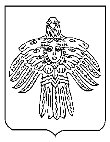 Совет                               муниципального образования городского округа «Ухта» КЫВКöРТöДРЕШЕНИЕ  2 -е очередное заседание 5-го созываКЫВКöРТöДРЕШЕНИЕ  2 -е очередное заседание 5-го созываКЫВКöРТöДРЕШЕНИЕ  2 -е очередное заседание 5-го созыва